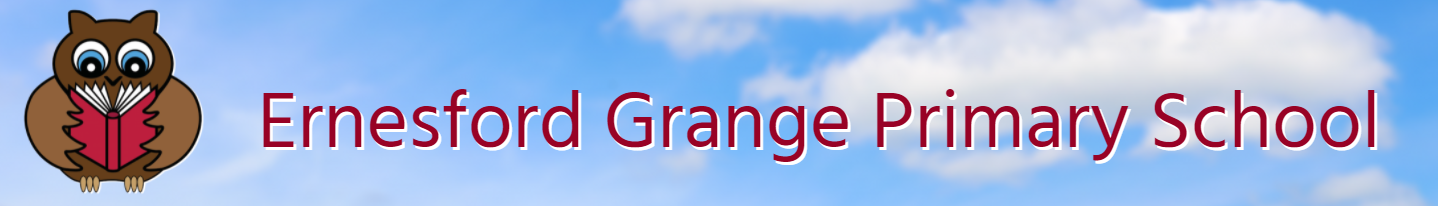 Skills Academy Spring 2 2022Key Stage 1Key Stage 1Paper craftsColouringCross Country and Outdoor Story TellingTabletop gamesEco ClubLego/Kappla/JigsawsLower Key Stage 2Lower Key Stage 2Lego/Kappla/Marble RunArtComic/Book MakingMindfulness arts and craftsRunning/Trim TrailMulti-sportsUpper Key Stage 2Upper Key Stage 2NetballMulti-sportsPlay LeadersLegoTask MasterDance/Singing